(Da redigere su carta intestata della banca/assicurazione/intermediario finanziario ex art. 106 T.U.B.)Al Comune di BariRipartizione Programmazione, Innovazione e ComunicazioneSettore Innovazione SocialeUfficio Politiche del Lavoro                                                                                                                                        Via P. Ravanas n. 233 70123 BariOggetto: Garanzia/polizza fideiussoria n.	 per l’erogazione dell’anticipo del contributo a valere su fondi PN Metro plus e Città Medie Sud 2021-2027_ BA1.1.3.1.c – Neogozi d_Bari - “Impresa Prossima”, CUP J98C23000270001 di cui alla Determinazione Dirigenziale n. 18319 del 27.11.2023.Premesso che:    • con Determinazione Dirigenziale n. ______ del __ / __ / ____ è stata approvata la concessione del contributo   complessivo   di   euro ___________________ in favore dell’impresa _    ________   __ _ per un contributo nell’ambito del Progetto BA1.1.3.1.c d_Bari – Impresa Prossima, CUP J98C23000270001, finanziato  a valere su fondi PN Metro plus e Città Medie Sud 2021-2027,  pervenuta in esito alla pubblicazione dell’avviso pubblico approvato con Determinazione Dirigenziale n. 18319 del 27.11.2023;    • la suddetta impresa è rappresentata dal/dalla sig./sig.ra _________________________________ , nato/a a _________________________________ il ____ / ____ / ____ e residente a ______________________ in Via/Piazza _________________________________ C.F. _________________________________________	 in qualità di legale rappresentante (in seguito indicato per brevità ‘Contraente’);    • in data ____ / ____ / ____ è stata sottoscritta apposita convenzione tra il Comune di Bari e la suddetta impresa per la realizzazione della proposta progettuale dal titolo	___________________________;    • detta convenzione prevede, tra l’altro, in conformità all’articolo 9 dell’avviso pubblico approvato con Determinazione Dirigenziale n. 18319 del 27.11.2023, che il contributo non è cedibile a terzi e verrà erogato in due tranche:     a. la prima tranche di anticipo (pari al 70% del contributo richiesto) verrà erogata a seguito della sottoscrizione della convenzione tra l’impresa beneficiaria ed il Comune di Bari e alla presentazione di una fidejussione pari all’ammontare dell’anticipo richiesto, rilasciata da banche, assicurazioni o da intermediari finanziari iscritti all’albo di cui all’art. 106 del D. Lgs. N. 385/1993 (Testo Unico Bancario così come modificato dal D. Lgs. 147/2020);    b. la seconda tranche (pari al restante 30% del finanziamento) verrà erogata a termine del progetto, a saldo, e comunque in seguito alla presentazione della relazione sulle attività realizzate, alla verifica della stessa da parte del Comune di Bari, ed al controllo contabile della documentazione giustificativa di tutte le spese effettivamente sostenute;    • La determinazione e il versamento del saldo verranno effettuati dopo l’esame dei documenti giustificativi di spesa, nonché dopo la verifica del corretto raggiungimento degli obiettivi previsti dal progetto di dettaglio. Nel caso in cui, a consuntivo, il totale delle spese ammissibili sostenute risulti inferiore all’importo totale del progetto, l’importo del contributo verrà ridotta in misura corrispondente;    • Il beneficiario può riservarsi la possibilità di non stipulare la fideiussione nel caso in cui intenda rinunciare all'erogazione dell'anticipo e preferisca richiedere l'intero finanziamento a saldo;    • L’erogazione della anticipazione, ai sensi dell’art. 131, paragrafo 4 del Regolamento (UE) n. 1303 del 17 dicembre 2013, è subordinata alla preventiva costituzione di adeguata fidejussione bancaria o assicurativa, rilasciata da soggetti intermediari assicurativi iscritti nel RUI, da istituti bancari autorizzati all’esercizio del credito dalla Banca d’Italia e di pari importo, a garanzia dell’eventuale restituzione dell’importo anticipato, nei casi di revoca a qualunque titolo intervenuta;    • Qualora risulti accertata l’insussistenza totale o parziale al diritto al contributo, il Comune di Bari procedere all’immediato incameramento delle somme corrispondenti al sostegno non riconosciuto;    • La Banca/Società di assicurazione/Società finanziaria ha preso visione della Determinazione Dirigenziale n.18319 del 27/11/2023 e dei relativi atti presupposti e conseguenti, ed è perfettamente al corrente di tutte le condizioni di revoca del contributo, così come riportate nello stesso atto, nell’avviso pubblico e nella relativa normativa di riferimento;    • Alle garanzie di cui al presente atto si applica la normativa prevista dall’articolo 1 della legge 10 giugno 1982 n. 348 e dall’art. 24, commi 32 e 33, della legge 27 dicembre 1997 n. 449, così come interpretato dall’art. 3, comma 8, della legge 23 luglio 2009 n. 99 e relativi ss.mm.ii.;TUTTO CIÒ PREMESSOla Società Compagnia Assicuratrice / Banca / Intermediario finanziario iscritto all'Albo ex articolo 106 T.U.B. della Banca d'Italia (c.d. "Albo Unico") _____________________________________________________ P.IVA ________________________ con sede legale in ___________________________________________ iscritta nel Registro delle Imprese di ________________________al numero _________________________________ pec	________________ (in seguito denominata ‘Fideiussore’) nella persona del legale rappresentante _________________________________________________ nato a ___________________________  il ____ / ____ / ____ e residente a ____________________________ in Via/Piazza ________________________________________________ dichiara di costituirsi Fideiussore nell’interesse del Contraente, a favore del Comune di Bari, dichiarandosi con il contraente solidalmente tenuto per l’adempimento dell’obbligazione di restituzione delle somme anticipate erogate, secondo quanto descritto in premessa, automaticamente aumentate degli interessi legali decorrenti nel periodo compreso fra la data di erogazione e quella di rimborso, oltre imposte, tasse ed oneri di qualsiasi natura sopportati dal Comune di Bari in dipendenza del recupero, secondo le condizioni più oltre specificate, fino a concorrenza della somma massima di euro ________________________________________________. Resta inteso che da tale somma massima sono esclusi gli interessi maturati e dovuti per effetto di ritardi, imputabili al Fideiussore, nel pagamento delle somme richieste dal Comune di Bari e calcolati secondo le modalità indicate nella comunicazione di escussione della garanzia di cui al successivo articolo 4.CONDIZIONI GENERALI DELLA GARANZIA    1. Oggetto della garanziaLa presente garanzia è disciplinata dalle norme contenute nel regolamento (UE) n. 1303/2013 e successive modifiche ed integrazioni, nonché dalle condizioni stabilite negli articoli seguenti.La premessa forma parte integrante del presente atto. Il fideiussore garantisce irrevocabilmente ed incondizionatamente al Comune di Bari la restituzione della somma complessiva di Euro _____ erogata a titolo di anticipazione al contraente.Tale importo sarà automaticamente maggiorato degli interessi legali decorrenti nel periodo compreso fra la data di erogazione e quella di rimborso, oltre imposte, tasse ed oneri di qualsiasi natura sopportati dal Comune di Bari in dipendenza del recupero.    2. Scopo e durata della garanziaScopo della garanzia è tutelare il Comune di Bari rispetto alle somme erogate a titolo di anticipo e, quindi, non supportate da valida rendicontazione. La durata della garanzia, pertanto, sarà rapportata al permanere di questa circostanza.La presente garanzia ha durata fino all’approvazione del rendiconto relativo al contributo concesso.Decorsi i suddetti termini, dalla data del pagamento integrale del saldo del contributo concesso, la garanzia cessa automaticamente, purché all’interno di tale periodo non siano stati avviati da parte del Comune di Bari procedimenti di recupero nei confronti del contraente o di escussione verso il Fideiussore.    3. Garanzia prestataIl fideiussore garantisce al Comune di Bari, fino alla concorrenza dell’importo assicurato, il pagamento delle somme che il Comune di Bari richiederà al contraente.    4. Richiesta di pagamentoIl fideiussore s’impegna ad effettuare il rimborso a prima e semplice richiesta scritta del Comune di Bari, formulata con l’indicazione dell’inadempienza riscontrata da parte dello stesso Comune di Bari, anche precedentemente all’adozione di un formale provvedimento di revoca del contributo.La richiesta di rimborso dovrà essere inoltrata dal Comune di Bari a mezzo posta elettronica certificata intestata al fideiussore, così come risultante dalla premessa, o tramite Raccomandata A.R.Nel caso di ritardo nella liquidazione dell'importo garantito, comprensivo di interessi, il Fideiussore corrisponderà i relativi interessi moratori in misura pari al tasso ufficiale di riferimento (TUR), maggiorato di cinque punti, con decorrenza dal quarantaseiesimo giorno successivo a quello della ricezione della richiesta di escussione, senza necessità di costituzione in mora.Restano salve le azioni di legge nel caso in cui le somme pagate ai sensi del presente articolo risultassero, parzialmente o totalmente, non dovute.    5. Modalità di pagamentoIl pagamento dell’importo richiesto dal Comune di Bari sarà effettuato dal Fideiussore a prima e semplice richiesta scritta, in modo automatico ed incondizionato, entro e non oltre 15 (quindici) giorni dalla ricezione di questa, senza possibilità per il Fideiussore di opporre al Comune di Bari alcuna eccezione, anche nell’eventualità di opposizione proposta dal Contraente o da altri soggetti comunque interessati ed anche nel caso che il Contraente nel frattempo sia stato dichiarato fallito ovvero sottoposto a procedure concorsuali ovvero posto in liquidazione, ed anche nel caso di mancato pagamento dei premi, spese, commissioni e interessi, di rifiuto a prestare eventuali controgaranzie da parte del Contraente. Tale pagamento avverrà tramite accredito sul conto corrente intestato al Comune di Bari le cui coordinate saranno comunicate in occasione della richiesta di versamento.    6. Rinuncia al beneficio della preventiva escussione del contraente ed alle eccezioniLa presente garanzia viene rilasciata con espressa rinuncia al beneficio della preventiva escussione di cui all’articolo 1944 Codice civile e di quanto contemplato all’articolo 1957 Codice civile, volendo ed intendendo il Fideiussore rimanere obbligato in solido con il Contraente fino alla estinzione del credito garantito, nonché con espressa rinuncia ad opporre eccezioni ai sensi degli articoli 1242- 1247 Codice civile per quanto riguarda crediti certi, liquidi ed esigibili che il Contraente abbia, a qualunque titolo, maturato nei confronti del Comune di Bari.    7. Efficacia della garanziaNell’ambito dei termini fissati per la sua durata all’articolo 2, la presente garanzia è efficace fino allo svincolo disposto sulla base di accertamenti attestanti la conformità tecnica e amministrativa delle attività svolte in relazione all’atto di concessione del contributo effettuato dal Comune di Bari, il quale dispone lo svincolo totale dandone comunicazione al Fideiussore ed al Contraente.    8. Foro competenteIl foro competente relativo ad ogni eventuale controversia concernente la presente garanzia e la sua interpretazione è  quello di Bari.  Bari, lì ____ / ____ / ____IL CONTRAENTE (timbro e firma)	IL FIDEIUSSORE (timbro e firma)(Da redigere su carta intestata della banca/assicurazione/intermediario finanziario ex art. 106 T.U.B.)(Da redigere su carta intestata della banca/assicurazione/intermediario finanziario ex art. 106 T.U.B.)SCHEDA TECNICALa presente scheda tecnica costituisce parte integrante dello Schema di garanzia fideiussoria per l’erogazione dell’anticipazione della prima trance di contributo di cui alla Determinazione Dirigenziale n. _______ del __ / __ / ____ da parte del Comune di Bari, e riporta tutte le informazioni necessarie all’attivazione della garanzia/polizza fideiussoria di cui al citato Schema di garanzia. La sua sottoscrizione costituisce atto formale di accettazione incondizionata di tutte le condizioni previste dalla Garanzia fideiussoria.Al Comune di BariRipartizione Programmazione, Innovazione e ComunicazioneSettore Innovazione SocialeUfficio Politiche del Lavoro e Innovazione Urbana                                                                                                                                        Via P. Ravanas n. 233 70123 BariBari, lì ____ / ____ / ____I sottoscrittori dichiarano di aver preso visione e di essere in possesso dell’articolato completo del contratto. IL CONTRAENTE (timbro e firma)	                                                                IL FIDEIUSSORE (timbro e firma)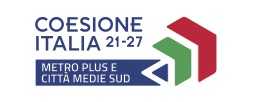 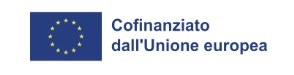 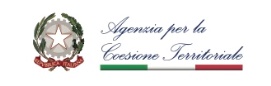 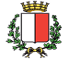 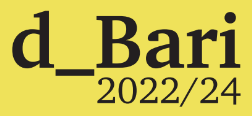 Allegato 1Schema di garanzia fideiussoria per l’erogazione del contributo                  in ipotesi di anticipazioneIMPRESA PROSSIMAPN Metro plus e Città Medie Sud 2021-2027Codice progetto BA1.1.3.1.c“Impresa Prossima”CUP J98C23000270001Allegato 1Schema di garanzia fideiussoria per l’erogazione del contributo                  in ipotesi di anticipazioneIMPRESA PROSSIMAPN Metro plus e Città Medie Sud 2021-2027Codice progetto BA1.1.3.1.c“Impresa Prossima”CUP J98C23000270001Allegato 1Schema di garanzia fideiussoria per l’erogazione del contributo                  in ipotesi di anticipazioneIMPRESA PROSSIMAPN Metro plus e Città Medie Sud 2021-2027Codice progetto BA1.1.3.1.c“Impresa Prossima”CUP J98C23000270001Allegato 1Schema di garanzia fideiussoria per l’erogazione del contributo                  in ipotesi di anticipazioneIMPRESA PROSSIMAPN Metro plus e Città Medie Sud 2021-2027Codice progetto BA1.1.3.1.c“Impresa Prossima”CUP J98C23000270001Allegato 1Schema di garanzia fideiussoria per l’erogazione del contributo                  in ipotesi di anticipazioneIMPRESA PROSSIMAPN Metro plus e Città Medie Sud 2021-2027Codice progetto BA1.1.3.1.c“Impresa Prossima”CUP J98C23000270001d_Bari 2022 – 2024Programma per il sostegno all’economia di prossimità del Comune di Barid_Bari 2022 – 2024Programma per il sostegno all’economia di prossimità del Comune di Barid_Bari 2022 – 2024Programma per il sostegno all’economia di prossimità del Comune di Barid_Bari 2022 – 2024Programma per il sostegno all’economia di prossimità del Comune di Barid_Bari 2022 – 2024Programma per il sostegno all’economia di prossimità del Comune di BariGaranzia/polizza fideiussoria n. Tipologia del contrattoPolizza/garanzia fideiussoria ai sensi del Regolamento (UE) n. 1303/2013 per l’erogazione dell’anticipo del contributo concesso con D. D. del Comune di Bari n. ____ del ____ / ____ / ______ per il progetto PN Metro plus e Città Medie Sud 2021-2027 _ BA1.1.3.1.c –d_Bari - “ Impresa Prossima” CUP J98C23000270001Garante / FideiussoreDenominazione_______________________________Sede legale _________________________ P.IVA _________________Codice ABI (per le banche) ______________________________________Codice CAB (per le banche) _____________________________________Registro imprese di ________________________________ n. _________Indirizzo dell’Agenzia / Filiale emittente: __________________________Nome _________________________ Cognome_____________________Nato a ______________________________ il ____ / ____ / _____residente a ___________________ in Via / Piazza ___________________ContraenteSig./Sig. ra ___________________________________________________Nato a ________________________________ il  __ / __ / ____e residente a ____________________ in Via / Piazza ________in qualità di rappresentante legale di ___________________________Sede legale_________________________________________________C.F / P.IVA _________________________________________________Rapporti disciplinatiSono disciplinati esclusivamente i rapporti tra il fideiussore ed il Comune di Bari nella sua qualità di beneficiario della cauzione prestata. Sono esclusi i rapporti tra fideiussore e contraente che, se presenti, si danno per non opponibili al Comune di Bari.Prestazione garantitaImporto del contributo pubblico ______________________________Nome del progetto ____________________________________________Importo garantito (pari al 70% del contributo ammesso a finanziamento) ____________________________________________________________Data di avvio della validità della garanzia ____ / ____ / ____Data di fine progetto ____ / ____ / ____Scadenza della fideiussione (120 giorni dalla data di fine progetto)                          ____ / ____ / ____